Беседа «Волгоград город герой» , подготовительная к школе группа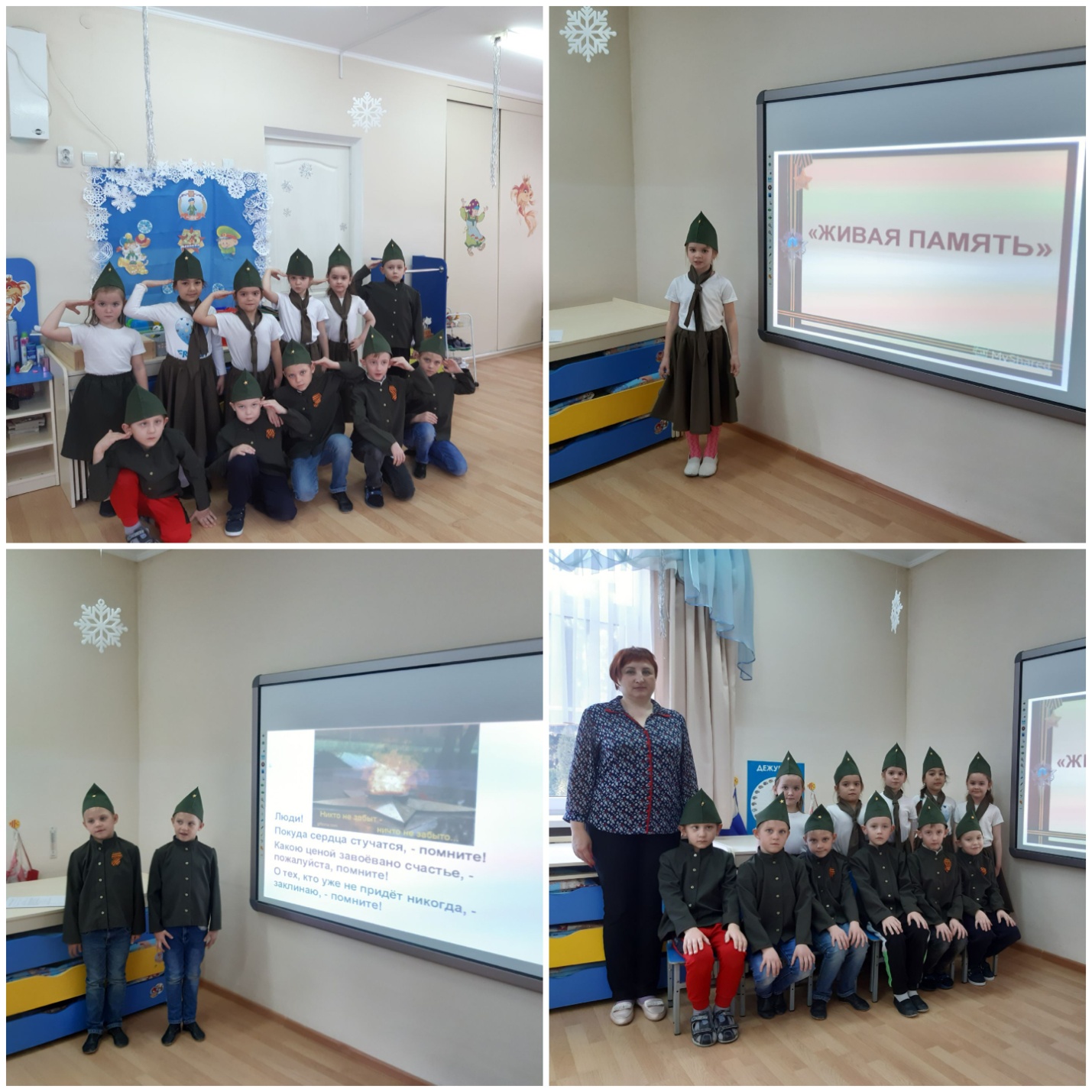 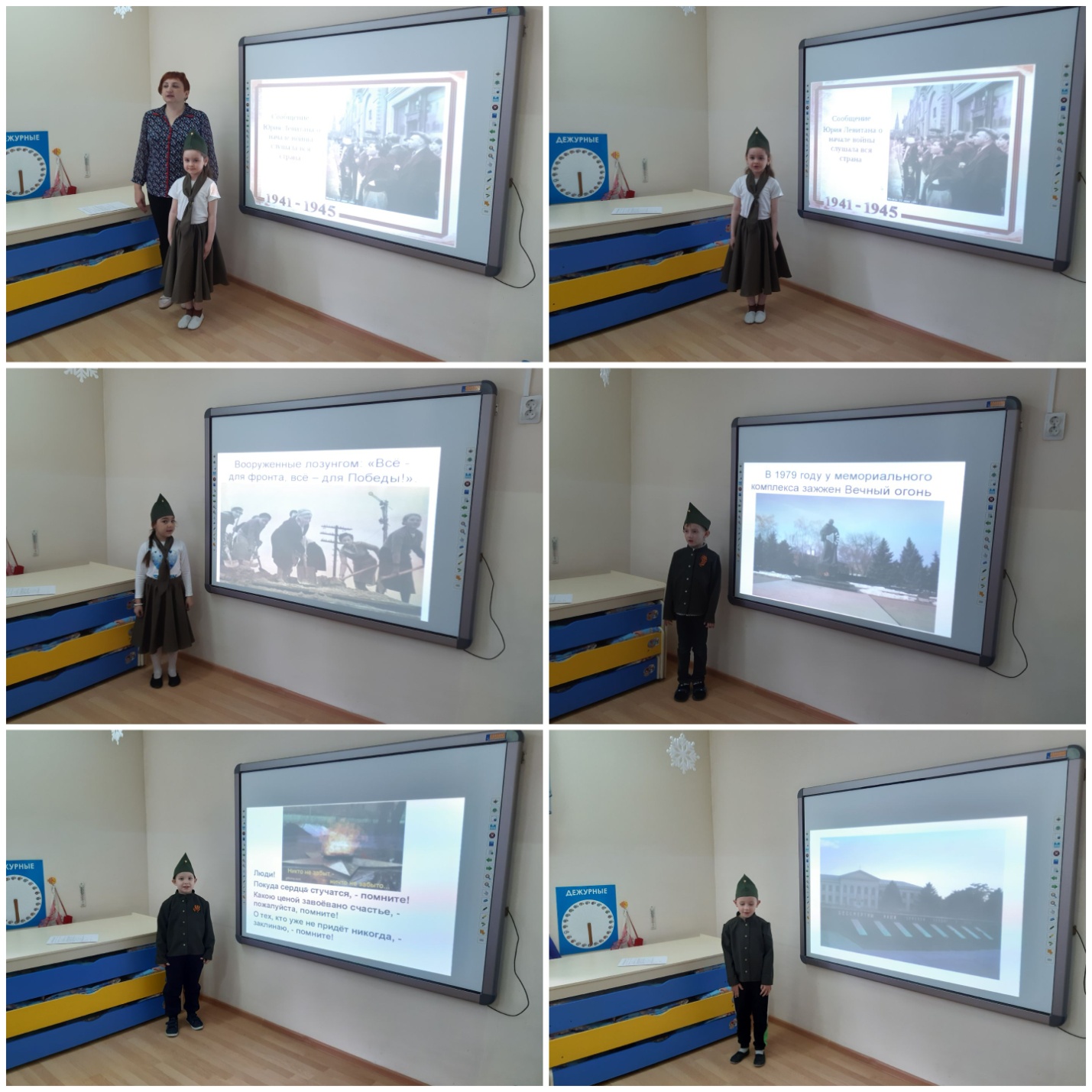 